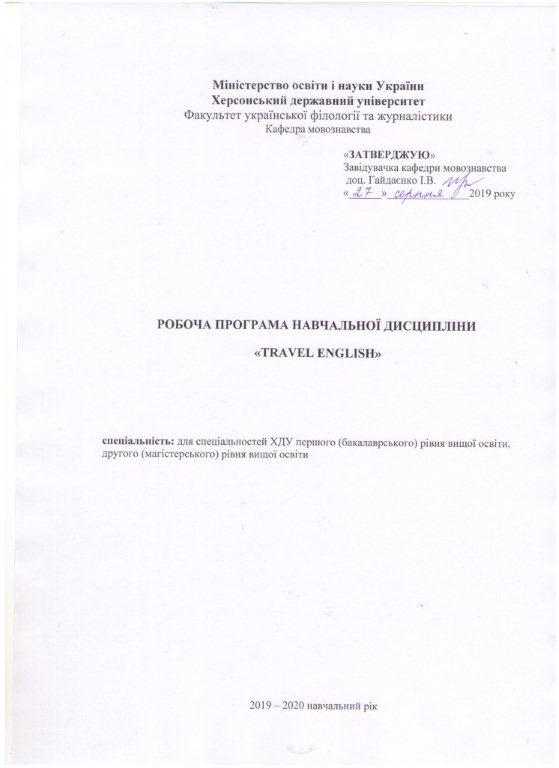 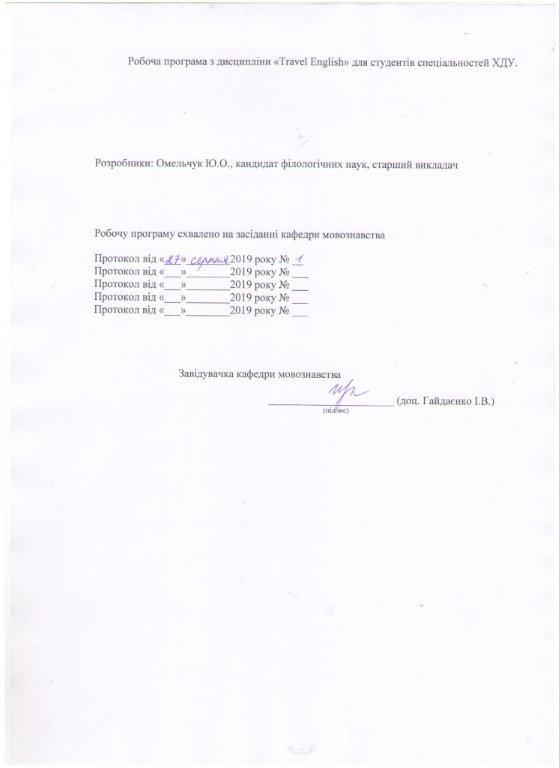 1. Опис навчальної дисципліниСпіввідношення кількості годин аудиторних занять до самостійної роботи становить:для денної форми навчання – 33% / 57% 2. Мета та завдання навчальної дисципліниПрограма вивчення дисципліни вільного вибору «Travel English» складена відповідно до ОП підготовки фахівців усіх спеціальностей.Предметом вивчення  навчальної дисципліни є лексика, фонетика, граматика сучасної англійської мови, зокрема спеціалізована термінологія та вокабуляр, необхідні для ділових подорожей та особистих мандрівок.Метою вивчення дисципліни  «Travel English» є формування необхідної комунікативної спроможності в сферах професійного та ситуативного спілкування студентів в усній і письмовій формах, навичок практичного володіння іноземною мовою в різних видах мовленнєвої діяльності в обсязі тематики, що обумовлена потребами ділових подорожей або особистих мандрівок; оволодіння новітньою фаховою інформацією через іноземні джерела.Зміст курсу спрямований на формування професійної комунікативної компетенції, яка розглядається як мовна поведінка, що є специфічною для академічного і професійного середовища. Мовна поведінка вимагає набуття лінгвістичної компетенції (мовленнєвих умінь та мовних знань), соціолінгвістичної та прагматичної компетенції, що є необхідними для виконання завдань, пов’язаних з навчанням та роботою. Практична мета: формувати у студентів загальні та професійно орієнтовані комунікативні мовленнєві компетенції (лінгвістичну, соціолінгвістичну і прагматичну) для забезпечення їхнього ефективного спілкування в академічному та професійному середовищі. Освітня мета: формувати у студентів загальні компетенції (декларативні знання, вміння й навички, компетенцію існування та вміння вчитися); сприяти розвитку здібностей до самооцінки та здатності до самостійного навчання, що дозволятиме студентам продовжувати навчання в академічному і професійному середовищі як під час навчання у закладах вищої освіти, так і після отримання диплома про вищу освіту. Пізнавальна:  залучати студентів до таких академічних видів діяльності, які активізують і далі розвивають спектр пізнавальних здібностей.Розвивальна мета: допомагати студентам у формуванні загальних компетенцій з метою розвитку їх особистої мотивації (цінностей, ідеалів); зміцнювати впевненість студентів як користувачів мови, а також їх позитивне ставлення до вивчення мови.Соціальна: сприяти становленню критичного самоусвідомлення та вмінь спілкуватися і робити вагомий внесок у міжнародне середовище, що постійно змінюється.Соціокультурна мета: досягати широкого розуміння важливих і різнопланових міжнародних соціокультурних проблем для того, щоб діяти належним чином у культурному розмаїтті професійних та академічних ситуацій.Завдання курсу:Практичні – оволодіння іншомовною мовленнєвою діяльністю в основних її видах – говорінні, аудіюванні, читанні і письмі – з метою здійснення іншомовного міжособистісного спілкування; виявляти і реалізовувати освітній потенціал іноземної мови як навчального предмета, підключаючи країнознавчу та лінгвокраїнознавчу інформацію в доступній для студентів формі.Методичні – формування мовленнєвої компетенції студентів;формування мовної, соціокультурної та навчальної компетенції студентів;удосконалення вмінь студентів творчо застосовувати свої знання під час практичної діяльності.Пізнавальні – розвивати пізнавальні та інтелектуальні здібності студентів, їх мовленнєву і творчу активність, ініціативність; вміння самостійно поповнювати свої знання і культуру власного.Предметні – інтерпретувати й зіставляти мовні та літературні явища, використовувати різні методи й методики аналізу тексту; здатність самостійно засвоювати нову інформацію й упроваджувати нові методи, прийоми й форми навчання у майбутній професійній діяльності; застосовувати сучасні методики й технології організації навчальної діяльності учнів.Комунікативні – розвиток мовних, мовленнєвих і комунікативних здібностей, уміння успішно вирішувати завдання взаєморозуміння і взаємодії між носіями мови, дотримуватися норм літературної мови в умовах прямого й опосередкованого спілкування; вміння працювати в групі; володіти різними формами мовлення (монологічного, діалогічного, полілогічного). Соціокультурні – розуміти націокультурні особливості мови, що вивчається, формувати національну свідомість, проявляти готовність до міжкультурного спілкування.Мультилінгвальні – здатність оволодіння двома і більше мовами. Інформаційно-комп’ютерні – робота з комп’ютерною технікою; уміння працювати в мережі Internet, користуватися електронною поштою, працювати зі спеціалізованим програмним забезпеченням, ефективно застосувати інформаційні технології й відповідні програми у професійній діяльності. Особистісні – розвивати вміння усвідомлювати значущість розв’язання поставлених методичних завдань, зв'язку їх із реальними життєвими цінностями і ситуаціями; формувати позитивне налаштування щодо досягнення поставлених цілей; створювати атмосферу підтримки й зацікавлення у розв’язанні порушених питань; повагу й співробітництво у процесі парної, групової та колективної роботи.Професійні – враховувати оновлений зміст й структуру середньої та вищої освіти, створювати умови відповідно до професійного самовизначення особистості, використовувати знання іноземної мови в професійній діяльності, проявляти здатність до самореалізації, професійного зростання й мобільності в умовах реформування сучасного суспільства, студентів.Набуті компетентності у процесі вивчення курсу:Здатність до пошуку, оброблення та аналізу інформації з різних джерел.Здатність застосовувати набуті знання в практичних ситуаціях.Здатність вчитися і оволодівати сучасними знаннями.Здатність вільно володіти українською/англійською мовою, адекватно використовувати мовні ресурси, демонструвати сформовану мовну й мовленнєву компетенції в процесі фахової і міжособистісної комунікації, володіти різними засобами мовної поведінки в різних комунікативних контекстах.Здатність використовувати когнітивно-дискурсивні вміння, спрямовані на сприйняття й породження зв’язних монологічних і діалогічних текстів в усній і письмовій формах, володіти методикою розвитку зв’язного мовлення учнів у процесі говоріння й підготовки творчих робіт.Програмні результати навчанняВиконання поставлених завдань спрямоване на отримання студентами фонетичних, лексичних та граматичних знань з англійської мови, формування на їхній основі таких умінь:в аудіюванні:розуміти основні ідеї та розпізнавати відповідну інформацію під час детальних обговорень, дебатів, офіційних доповідей, лекцій, бесід, що за темою пов’язані з навчанням та спеціальністю;розуміти в деталях телефонні розмови, які виходять за межі типового спілкування;розуміти загальний зміст і більшість суттєвих деталей в автентичних радіо- і телепередачах, пов’язаних з академічною і професійною сферами;розуміти досить складні повідомлення та інструкції  академічного та професійного змісту;розуміти намір мовця і комунікативні наслідки його висловлювання;визначити позицію і думку мовця;у говорінні:  діалогічне мовлення:реагувати на основні ідеї та розпізнавати суттєво важливу інформацію під час детальних обговорень, дискусій, офіційних перемовин, лекцій, бесід, що пов’язані з навчанням та професією;чітко аргументувати свою думку стосовно актуальних тем в академічному та професійному житті;реагувати на телефонні розмови, які виходять за межі типового спілкування;виконувати широку низку мовленнєвих функцій і реагувати на них, гнучко користуючись загальновживаними фразами;монологічне мовлення:чітко виступати з підготовленими індивідуальними презентаціями щодо широкого кола тем академічного та професійного спрямування;продукувати чіткий, детальний монолог з широкого кола тем, пов’язаних з навчанням та спеціальністю;користуватися базовими засобами зв’язку для поєднання висловлювань у чіткий, логічно об’єднаний дискурс.у читанні: розуміти автентичні тексти, пов’язані з навчанням та спеціальністю з підручників, газет, популярних і спеціалізованих журналів та Інтернет-джерел;визначати позицію і думку автора в автентичних текстах, пов’язаних з навчанням і спеціальністю;розуміти намір автора письмового тексту і комунікативні наслідки висловлювання;розуміти деталі у доволі складних рекламних матеріалах, інструкціях, специфікаціях;розуміти автентичну академічну та професійну кореспонденцію;розрізняти різні стилістичні регістри усного та писемного мовлення з друзями, працедавцями, колегами і т.п.у письмі:писати зрозумілі, деталізовані тексти різного спрямування, пов’язані з особистою та професійною сферами;писати у стандартному форматі деталізовані завдання і звіти, пов’язані з навчанням та спеціальністю;готувати і продукувати ділову і професійну кореспонденцію;користуватися базовими засобами зв’язку для поєднання висловлювань у чіткий, логічно об’єднаний дискурс.Загалом студент навчається впродовж життя і вдосконалює з високим рівнем автономності набуту під час навчання кваліфікацію. 3. Інформаційний обсяг навчальної дисципліниНа вивчення навчальної дисципліни відводиться 90 годин або 3 кредити ECTS.Лексичний матеріал:Здоров’я. Хвороби та їх лікування. Захворювання та небезпечні хвороби, види ушкоджень та ран.Візит до лікаря. Здоровий спосіб життя.Медичне обслуговування у Великій Британії, США та Україні.Прогулянка містом.На дорозі.Дорожні знаки і правила дорожнього руху.Види транспорту.Подорож закордон.Подорожування потягом, пароплавом, літаком.Реєстрація в аеропорту (на вокзалі, в порту). Митний контроль. Сервіс у літаку (у потязі, на судні). У готелі.Види готелів.Резервування номера в готелі. Обслуговування в готелі.Їжа та кулінарія.На кухні. Продукти харчування та напої. Столові прибори.Особливості вживання їжі в англійськомовних країнах та Україні.У ресторані (кафе). Українська кухня. Традиційний та святковий стіл в Україні. Англійська та американська їжа. Кухня світу. Одяг, крамниці та покупки.Предмети одягу та взуття.Види крамниць та їх відділів.Гроші.Види валюти. Обмін валют.   Граматичний матеріал:Структура англійського речення. Частини мови. Часи дієслова. Узгодження часів.  Пасивний стан дієслова. Способи дієслова. Модальні дієслова. Неособові форми дієслова. Артикль. Типи речень. Пряма і непряма мова. Структура навчальної дисципліниЗмістові модулі навчальної дисципліни6. Методи навчанняЗ метою формування професійних компетенцій доцільно широко впроваджувати інноваційні методи навчання, шо забезпечують комплексне оновлення традиційного освітнього процесу. На практичних заняттях з ділової іноземної мови (англійської) ефективним є комунікативний метод, який передбачає широке використання таких видів завдань: робота в змінних трійках, «карусель», обговорення поставленої проблеми групою, аналіз поданої ситуації, наведення стимуляційних або імітаційних ігор, розігрування ситуацій за ролями, дебатів та дискусій.Для мотивації самостійної навчально-пізнавальної  діяльності  студентів  та  розвитку  їх  інформаційної  компетентності передбачена пошукова  робота  в  мережі Інтернет,  робота  з  електронними  словниками  та ілюстративно-довідковими  матеріалами, робота з художніми текстами,  пошук та аналіз  сучасних інтерпретацій  твору,  перегляд  відеоматеріалів  і  телепередач  історико-культурної  та літературознавчої тематики тощо.7. Методи контролюПедагогічний контроль здійснюється з дотриманням вимог об'єктивності, індивідуального підходу, систематичності і системності, всебічності та професійної спрямованості контролю.На практичних заняттях використовуються різноманітні тематичні диктанти;  перевірка читання і репродукування автентичних текстів; перегляд і аналіз фільмів; індивідуальне та фронтальне опитування; колоквіум; підготовка мультимедійного проєкту; написання есе, сценарію  відеоролика  чи  буктрейлера, наукових статей, анотацій, рецензій; самоаналіз; контрольні питання та завдання до практичних занять, тестові завдання, екзаменаційні питання.                        8. Критерії оцінювання знань, умінь і навичок студентівДиктант90-100 балів – «відмінно» (А) – 0-1 помилка82-89 балів – «добре» (В) – 2-3 помилки74-81 бал – «добре» (С) – 3-4 помилки64-73 бали – «задовільно» (D) – 5-6 помилок60-63 бали – «задовільно» (Е) – 7-8 помилок35-59 балів – «незадовільно» (FX) – 9-10 помилок0-34 бали – «незадовільно» (F) – 11 і більше помилокТестування90-100 балів – «відмінно» (А) –  91-10082-89 балів – «добре» (В) – 81-9074-81 бал – «добре» (С) – 71-8064-73 бали – «задовільно» (D) – 61-7060-63 бали – «задовільно» (Е) – 51-6035-59 балів – «незадовільно» (FX) – 41-50%0-34 бали – «незадовільно» (F) – 0-40Критерії оцінювання знань і вмінь студентів з іноземної мови (англійської)Аудіювання“відмінно” (А) – студент вміє без надмірних зусиль розуміти довготривале мовлення на абстрактні та складні теми академічного або професійного спрямування, розпізнаючи широкий діапазон ідіоматичних виразів, термінів та реєстрів.“добре” (В) – студент вміє без надмірних зусиль розуміти довготривале мовлення на абстрактні та складні теми академічного або професійного спрямування, розпізнаючи широкий діапазон ідіоматичних виразів, термінів та реєстрів.“добре” (С) – студент розуміє розгорнуте мовлення академічного та професійного характеру (лекції, звіти, презентації, дискусії, радіо- та ТВ програми) стандартною мовою у нормальному темпі.“задовільно” (D) – студент розуміє розгорнуте мовлення академічного та професійного характеру (лекції, звіти, презентації, дискусії, радіо- та ТВ програми) стандартною мовою у нормальному темпі.“задовільно” (Е) – студент може розуміти короткі інформаційні повідомлення, інструкції, основний зміст зборів, доповідей, радіо- та ТВ програм з кола знайомих навчальних або професійних питань, коли мовлення чіткіше та стандартне.“незадовільно” (FX, F) – студент не може розуміти короткі інформаційні повідомлення, інструкції, основний зміст зборів, доповідей, радіо- та ТВ програм з кола знайомих навчальних або професійних питань, коли мовлення чіткіше та стандартне.Читання“відмінно” (А) – студент може з легкістю читати й розуміти в деталях довгі тексти академічного та професійного змісту, використовуючи відповідні стратегії для різних типів читання. Студент може розпізнавати весь діапазон професійної термінології, зрідка користуючись довідковими ресурсами.“добре” (В) – студент може з легкістю читати й розуміти в деталях довгі складні тексти академічного та професійного змісту, використовуючи відповідні стратегії для різних типів читання, але зрідка припускається помилок. Студент може розпізнавати весь діапазон професійної термінології, зрідка користуючись довідковими ресурсами.“добре” (С) – студент може з високим рівнем самостійності читати й розуміти складні тексти академічного та професійного характеру, в яких автори висловлюють певне ставлення і погляди, але зрідка припускається помилок. Може розпізнавати широкий діапазон термінології та скорочень з навчальної і професійної сфер, користуючись вибірково довідковими ресурсами.“задовільно” (D) – студент може читати й розуміти тексти академічного та професійного характеру, в яких автори висловлюють певне ставлення і погляди. Може розпізнавати термінологію та скорочення з навчальної і професійної сфер, користуючись вибірково довідковими ресурсами.“задовільно” (Е) – студент може з деякою допомогою читати й розуміти прості тексти з фактичною інформацією з навчальної та професійної сфер. Може розпізнавати невеликий діапазон термінології навчальної або професійної сфер, користуючись довідковими ресурсами.“незадовільно” (FX, F) – студент не може навіть з деякою допомогою читати й розуміти прості тексти з фактичною інформацією з навчальної та професійної сфер. Може розпізнавати невеликий діапазон термінології навчальної або професійної сфер, користуючись довідковими ресурсами.Говоріння“відмінно” (А) – студент без зусиль може брати участь у будь-якій розмові чи дискусії на абстрактні, складні та незнайомі теми, пов’язані з навчанням і професією. Студент може спілкуватися адекватно, невимушено і спонтанно, не вагаючись підбирати слова. Студент може робити чіткі, детальні, структуровані презентації зі складних навчальних і професійних тем, враховуючи підтеми і деталізуючи окремі положення змісту.добре (В) – студент може брати участь у будь-якій розмові чи дискусії на абстрактні, складні та незнайомі теми, пов’язані з навчанням і професією, але припускається незначних помилок. Студент може спілкуватися адекватно, невимушено і спонтанно, не вагаючись підбирати слова. Студент може робити детальні описи та презентації зі складних навчальних тем, враховуючи підтеми і деталізуючи окремі положення змісту.“добре” (С) – студент може використовувати мову невимушено, точно й ефективно для спілкування на різноманітні теми, пов’язані з навчанням та професією. Може брати активну участь у розгорнутих бесідах та дискусіях на більшість загальних академічних або професійних тем, представляючи та обґрунтовуючи свої погляди. Студент може робити чіткі, детальні описи та презентації з широкого кола навчальних і професійних тем, розгортаючи та підтримуючи ідеї відповідними прикладами і використовуючи відповідну термінологію.“задовільно” (D) – студент може використовувати мову для спілкування на різноманітні теми, пов’язані з навчанням та професією але припускається помилок.  Може брати активну участь у розгорнутих бесідах та дискусіях на більшість загальних тем, представляючи та обґрунтовуючи свої погляди. Студент може робити чіткі, детальні описи та презентації з широкого кола навчальних і професійних тем, розгортаючи та підтримуючи ідеї відповідними прикладами і використовуючи відповідну термінологію.“задовільно” (Е) – студент може без підготовки вступати у розмову / підтримувати розмову на знайомі теми, пов’язані з навчанням та професією. Він може справитися з більшістю ситуацій, що можуть виникнути в академічному або професійному середовищі. Студент може будувати прості зв’язні висловлювання з різноманітних навчальних та професійних тем. Він може коротко обґрунтовувати свої думки, плани і дії.“незадовільно” (FX, F) – студент не може без підготовки вступати у розмову / підтримувати розмову на знайомі теми, пов’язані з навчанням та професією. Він не може впоратися з більшістю ситуацій, що можуть виникнути в академічному або професійному середовищі. Студент не може будувати прості зв’язні висловлювання з різноманітних навчальних тем. Він не може коротко обґрунтовувати свої думки, плани і дії.Письмо“відмінно” (А) – студент може висловлюватися у чітких структурованих текстах академічного та професійного спрямування, розгортаючи, підтримуючи і деталізуючи погляди додатковими думками, наводячи аргументи і приклади. Він може писати переконливі листи, шанобливо звертаючись до адресата.“добре” (В) – студент може висловлюватися у чітких структурованих текстах академічного та професійного спрямування, розгортаючи, підтримуючи і деталізуючи погляди додатковими думками, наводячи аргументи і приклади. Він може писати переконливі листи, шанобливо звертаючись до адресата, але припускається незначних помилок. “добре” (С) – студент може писати чіткі, детальні тексти на теми, пов’язані з навчальною та професійною сферами, узагальнюючи інформацію з різних джерел та оцінюючи її. Він може писати різні типи ділових листів, рекомендації, анотації та резюме різних ресурсів, добираючи відповідний стиль.“задовільно” (D) – студент може писати чіткі, детальні тексти на теми, пов’язані з навчальною та професійною сферами, узагальнюючи інформацію з різних джерел та оцінюючи її. Він може писати різні типи ділових листів, рекомендації, анотації т резюме різних ресурсів, добираючи відповідний стиль, але припускається помилок.“задовільно” (Е) – студент може писати прості зв’язні тексти на навчальні та професійні теми, письмово передати просту інформацію, скласти план або анотацію, звіт про свою роботу, заповнити стандартний бланк, написати простого ділового листа.“незадовільно” (FX, F) – студент не може писати навіть прості зв’язні тексти на навчальні та професійні теми, письмово передати просту інформацію, скласти план або анотацію, звіт про свою роботу, заповнити стандартний бланк, написати простого ділового листа.Критерії оцінювання усної відповідіКритерії оцінювання англійської мови з індивідуального читання90-100 балів – «відмінно» (А) – студент прочитав 50 сторінок тексту, підготував словник з незнайомими словами, зробив стислий письмовий переказ тексту з аналізом змісту, вміє правильно перекласти 2-3 самовільно обраних викладачем частин тексту.82-89 балів – «добре» (В) – студент прочитав 50 сторінок тексту, підготував словник з незнайомими словами, зробив стислий переказ тексту з деякими помилками, робить деякі помилки при перекладі частин тексту.74-81 бал – «добре» (С) – студент прочитав 50 сторінок тексту, зробив стислий переказ тексту без його аналізу з помилками, при перекладі робить 3-4 помилки.64-73 бали – «задовільно» (D) – студент прочитав 40 сторінок тексту, зробив переказ тільки деяких подій тексту, переклад робить з помилками (5-6).60-63 бали – «задовільно» (Е) – студент прочитав 30 сторінок тексту, зробив переказ тільки окремих частин тексту, переклад робить з помилками (7-8).35-59 балів – «незадовільно» (FX) – студент не прочитав навіть 30 сторінок тексту, немає переказу деяких частин тексту, не в змозі перекласти обраних викладачем частин тексту.0-34 бали – «незадовільно» (F) – студент взагалі не читав тексту, не може переказати жодної його частини, не в змозі перекласти обраних викладачем частин тексту.Критерії оцінювання знань, умінь i навичокТворча робота90-100 балів – «відмінно» (А) – 0-1 помилка (незначна описка), зміст відповідає темі.82-89 балів – «добре» (В) – 3 (незначні помилки, описки), зміст відповідає темі.74-81 бал – «добре» (С) – 4-5 помилок (орфографічних), іноді відсутня логіка висловлювання.64-73 бали – «задовільно» (D) 6-7 помилок (орфографічних та деяких граматичних), іноді порушений порядок слів у реченні,  деякі погрішності в поданні тексту.60-63 бали – «задовільно» (Е) – 7-8 помилок (орфографічних та граматичних, відсутня логіка висловлювання).35-59 балів – «незадовільно» (FX) – 9 та більше помилок (не відповідає темі висловлювання, велика кількість помилок, що порушують розуміння написаного тексту).Критерії оцінювання аудиторної роботи студентівКритерії оцінювання самостійної роботи студентів90-100 балів – «відмінно» (А). Студент має навички самостійної роботи: вміє знайти потрібну інформацію в основній і додатковій літературі, у словниках різних видів; уміє скласти план і побудувати лінгвістичне повідомлення на задану тему, аналізуючи різні погляди та підходи вчених, володіє термінологічним апаратом на сучасному рівні. Студент аналізує самостійно опрацьовану літературу, вказує на недоліки чи переваги у розв’язанні тієї чи іншої проблеми. Наводить приклади, готує реферат. Під час  виконання практичних завдання або виступу на задану тему дотримується правил, схем розбору мовних одиниць, аргументує доцільність самостійно вибраних мовних одиниць. Допускаються 1-2 неточності у викладі матеріалу.82-89 балів – «добре» (В). Студент орієнтується в потоці наукової лінгвістичної літератури, має навички пошуку необхідної літератури з теми науково обґрунтовує доцільність відібраних для лінгвістичного аналізу цитат, думок, поглядів учених. Складає тези (план) виступу або короткий конспект. В усному повідомленні правильно використовує термінологію; чітко уявляє історію питання у науковій літературі. У практичних завданнях та вправах демонструю уміння застосовувати набуті знання. Допускається 2-3 неточності у викладі матеріалу, до 3-х помилок у практичних вправах.74-81 бал – «добре» (С). Студент уміє опрацьовувати відповідну наукову літературу і скласти розгорнутий план та конспект виступу, доцільно використовує термінологічний апарат, але в усному виступі допускає порушення послідовності викладу, не всі теоретичні твердження аргументує прикладами; у практичних завданнях і вправах в цілому демонструє уміння застосовувати набуті знання, але в ряді випадків (до 4-х) порушує правила  або припускається мовленнєвих помилок.64-73 бали – «задовільно» (D). Студент має певні навички роботи з науковою літературою; складає простий план конспекту (виступу), добирає матеріал до реферату; але порушує послідовність викладу, виявляє нерозуміння деяких наукових термінів; в усній відповіді не може чітко пояснити окремі заучені фрази; аргументуючи теоретичні питання, обмежується одиничними прикладами; робить самостійно елементарні висновки й узагальнення; у практичних завданнях допускається до 5-ти помилок орфографічних і до 40% неточностей, порушень правил.60-63 бали – «задовільно» (Е). Студент недостатньо володіє навичками пошуку необхідної літератури з теми. В усному виступі (чи конспекті) матеріал викладає частково; виявляє нерозуміння значної кількості термінів, припускається грубих помилок під час пояснення окремих понять, аргументація прикладами здебільшого відсутня; висновків та узагальнень не містить; у практичних вправах припускається помилок (до 50%), порушує схеми мовного аналізу.35-59 балів – «незадовільно» (FX). Студент погано орієнтується в потоці лінгвістичної інформації, виявляє лише частково навики пошуку необхідної літератури до теми; зміст завдання розкриває поверхово, необґрунтовано; науковим термінологічним апаратом сучасної англійської мови практично не володіє. Конспект складається з окремих тез, мало пов’язаних за змістом, не завжди за темою; у практичному завданні до 60% не виконаних вправ; багато помилок і неточностей.0-34 бали – «незадовільно» (F). Студент не володіє навичками роботи з науковою літературою, не вміє розкрити основний зміст завдань у конспекті; при підготовці використовує матеріал, який не стосується теми, або стосується лише частково; науковою термінологією володіє незадовільно, не вміє пояснити суть наукового поняття; у практичних вправах допускається багато помилок, неточностей (до 80%).Критерії оцінювання реферативних повідомленьКритерії оцінювання презентаційКритерії оцінювання знань студентівпід час підсумкового контролю9. Рекомендована літератураОсновна література:Business English Essentials / Укл. О.Біленька, А.Павлюк, О.Чепурна – Тернопіль: Видавництво Карп’юка, 2003. – На англ. мові. Ч. 1. – 200 с.Business English Essentials / Укл. О.Біленька, А.Павлюк, О.Чепурна – Тернопіль: Видавництво Карп’юка, 2003. – На англ. мові. Ч. 2. – 236 с.Click on Ukraine / Virginia Evans, Laryssa Kalinina, Inna Samoilyukevych. – EU: Express Publishing, 2011. – 32 p.English Vocabulary in Use. Elementary / Michael McCarthy, Felicity O’Dell. – Cambridge: Cambridge University Press, 2005. – 168 p.English Vocabulary in Use. Pre-intermediate and intermediate / Stuart Redman. – Cambridge: Cambridge University Press, 2003. – 264 p.English Vocabulary in Use. Upper-intermediate and advanced / Michael McCarthy, Felicity O’Dell. – Cambridge: Cambridge University Press, 2000. – 296 p.Tarnopolsky O. Lifestyle communicative behavioral patterns in the USA / O. Tarnopolsky, N. Sklyarenko. –K.: «Фірма «ІНКОС», 2003. – 208 с.Thomson A.J. A Practical English Grammar. Exersices. 1. Third edition. / A.J. Thomson, A.V. Martinet. – Oxford: Oxford University Press, 2004. – 182 p.Thomson A.J. A Practical English Grammar. Exersices. 2 Third edition. / A.J. Thomson, A.V. Martinet. – Oxford: Oxford University Press, 1997. – 200 p.Thomson A.J. A Practical English Grammar. Fourth edition / A.J. Thomson, A.V. Martinet. – Oxford: Oxford University Press, 2001. – 384 p.Ukraine, my Ukraine! = Україно, моя Україно! [збірник текстів]: [навч. посіб.] / уклад. С.В. Гапонова. – К.: Знання, 2008. – 336 с.Аракин В.Д. Практический курс английского языка. 1 курс / В.Д. Аракин, Л.И. Селянина. – Москва: Владос,  2006. – 536 с.Аракин В.Д. Практический курс английского языка. 2 курс / В.Д. Аракин, Л.И. Селянина. – Москва: Владос,  2006. – 516 с.Богацкий Ю.С. Бизнес-курс английского языка. Словарь-справочник / Ю.С. Богацкий, Н.М. Дюканова. – М.: Логос, 2004. – 351 с.Буданов С.І., Борисова А.О. Business English / С.І. Буданов, А.О. Борисова. – Х.: ТОРСІНГ ПЛЮС, 2010. – 288с.Верба Л.Г. Граматика сучасної англійської мови / Л.Г. Верба. – К.: ТОВ «ВП Логос», 2004. – 342 с.Воробйова А.В. Методичні рекомендації з вивчення курсу «Іноземна мова (за профілем спрямування)» / А.В. Воробйова, Є.Г. Єремєєва, А.В. Попович. – Херсон: Айлант, 2008. – 104 с.Гужва Т.М. Reasons to Speak. Сучасні розмовні теми / Т.М. Гужва. – Х.: Торсінг Плюс, 2006. – 320 с.Каушанская В.Л. Грамматика английского языка / В.Л. Каушанская, Р.Л. Ковнер, О.Н. Кожевникова, Е.В. Прокофьева, З.М. Райнерс,  С.Е. Сквирская, Ф.Я. Цырлина. – М.: «Страт», 2006. – 320 с.Каушанская В.Л. Сборник упражнений по грамматике английского языка / В.Л. Каушанская, Р.Л. Ковнер и др. – М.: «Страт», 2007. – 215 с.Мацелюх І.Р. Відкрий Сполучені Штати Америки / І.Р. Мацелюх. – Тернопіль: Лібра Терра, 2013. – 168 с.Полупан А.П. Ukraine a cultural reader / А.П. Полупан, В.Л. Полупан, В.В. Махова. – Х.: Издательская группа «Академия», 2000. – 164 с.   Тучина Н.В. Read and Speak English with Pleasure / Н.В. Тучина, Т.К. Меркулова, В.С. Кузьмина. – К.: Мастер-класс, 2005. – 304с.Черноватий Л.М. Практична граматика англійської мови з вправами: Посібник для студентів вищих закладів освіти. Том 1 / Л.М. Черноватий, В.І. Карабан, І.Ю. Набокова. – Вінниця: Нова Книга, 2005. – 276 с.Черноватий Л.М. Практична граматика англійської мови з вправами: Посібник для студентів вищих закладів освіти. Том 2 / Л.М. Черноватий, В.І. Карабан, І.Ю. Набокова. – Вінниця: Нова Книга, 2006. – 284 с.Додаткова література:Advanced Grammar in Use / Martin Hewings. Cambridge University Press. – Cambridge, 2007. – 294 p.Ganshina M.A. English grammar / M.A. Ganshina, N.M. Vasilevskaya. – Moscow: Foreign Language Publishing House, 1964. – 248 p. Intermediate Language Practice: English Grammar and Vocabulary. Michael Vince with Paul Emmerson. Macmillan Publishers Limited. – 2003. – 296 p.Jones Leo Progress to Proficiency: Student’s book. – Cambridge, United Kingdom: University Press, 2000. – 314 p.Jones Leo Progress to Proficiency: Teacher’s book. – Cambridge, United Kingdom: University Press, 2000. – 192 p.Murphy R. English Grammar in Use / R. Murphy. – Cambridge: Cambridge University Press, 1998. – 379 p.Taylor L. International Express // Intermediate Students Book-Oxford: Oxford University Press, 2001. – 152 p.Бурова И.И. British Festivals / И.И. Бурова. – СПб: Питер Пресс, 1996. – 224 с.Ельникова Э.П. Keep up your English / Э.П. Ельникова, З.В. Зарубина, Л.А. Кудрявцева, М.Ф. Ширманова. – М.: Вища школа, 1989. – 272 с.Зарубина З.В. Get on in English / З.В. Зарубина, Л.А. Кудрявцева, М.Ф. Ширманова. – М.: Высшая школа, 2001. – 292 с.Коганов А.Б. Сучасна англійська мова: Розмовні теми (лексика, теми, діалоги, вправи): Для школярів, абітуриєнтів, студентів / А.Б. Коганов. – К.: А.С.К., 2000. – Кн.1. –  352с., Кн.2. – 352 с.Старикова Е.Н. British Press Advanced Reading / Е.Н. Старикова, Н.Н. Нестеренко. – К.: «Логос», 2000-352 с.Хачатурова М.Ф. English for Business Contacts / М.Ф. Хачатурова. – К.: Аконіт , 2003. –  265с.Situational Dialogues / Michael Ockenden: Revised edition. – Longman. – 1998. – 92 p.10. Інформаційні ресурсиAll Medical Diseases [Електронний ресурс]. – Режим доступу:   http://www.allmedicaldiseases.com/. – Назва з екрану.Arrival and Getting about the Town [Електронний ресурс]. – Режим доступу:   http://englsecrets.ru/razgovornik/arrival-and-getting-about-the-town.html. – Назва з екрану.At the Customs [Електронний ресурс]. – Режим доступу: http://imbip.ifmo.ru/file/stat/98/cbornik_materialov_po_anglyskomu_yazyku.pdf. – Назва з екрану.Bergmeier C. Intestinally Related Ilnesses and Their Treatment with Natural Therapies [Електронний ресурс]. – Режим доступу:  http://www.semmelweis.de/pdf/80_bergmeier_intestinal_gbr.pdf. – Назва з екрану.Different Means of Travel!? [Електронний ресурс]. – Режим доступу: http://ezinearticles.com/?Travel:-Different-Means-of-Travel!&id=5836056. – Назва з екрану.Disease [Електронний ресурс]. – Режим доступу:   http://dic.academic.ru/dic.nsf/eng_rus/526867/disease. – Назва з екрану.Food Network [Електронний ресурс]. – Режим доступу:   http://www.foodnetwork.com. – Назва з екрану.Getting Around Town [Електронний ресурс]. – Режим доступу:   http://www.goteborg.com/en/good-to-know/getting-around-town/. – Назва з екрану.International Foods, Global Cuisine and Recipes [Електронний ресурс]. – Режим доступу:   http://www.epicurious.com/recipesmenus/global/recipes. – Назва з екрану. Keep Active with Sport in Ukraine [Електронний ресурс]. – Режим доступу:   http://www.ukraine.com/sport/. – Назва з екрану.National Cuisines [Електронний ресурс]. – Режим доступу: http://www.intmedtourism.com/en/cuisine/. – Назва з екрану.Travelling. Means of transport [Електронний ресурс]. – Режим доступу:  http://interneturok.ru/english/5-6-klassy/unit-1/travelling-means-of-transport. – Назва з екрану.Найменування показників Галузь знань, спеціальність, ступінь вищої освітиХарактеристика навчальної дисципліниХарактеристика навчальної дисципліниХарактеристика навчальної дисципліниНайменування показників Галузь знань, спеціальність, ступінь вищої освітиденна форма навчанняденна форма навчаннязаочна форма навчанняКількість кредитів  – 3Спеціальність:Спеціальності ХДУДисципліна вільного виборуДисципліна вільного виборуМодулів – 1Спеціальність:Спеціальності ХДУРік підготовки:Рік підготовки:Рік підготовки:Змістових модулів – 1Спеціальність:Спеціальності ХДУЗагальна кількість годин -90Спеціальність:Спеціальності ХДУЗагальна кількість годин -90Спеціальність:Спеціальності ХДУЛекціїЛекціїЛекціїТижневих годин для денної форми навчання:аудиторних – 2самостійної роботи студента – 4Ступінь вищої освіти: бакалавр,магістрТижневих годин для денної форми навчання:аудиторних – 2самостійної роботи студента – 4Ступінь вищої освіти: бакалавр,магістрПрактичні, семінарськіПрактичні, семінарськіПрактичні, семінарськіТижневих годин для денної форми навчання:аудиторних – 2самостійної роботи студента – 4Ступінь вищої освіти: бакалавр,магістр30 год.Тижневих годин для денної форми навчання:аудиторних – 2самостійної роботи студента – 4Ступінь вищої освіти: бакалавр,магістрЛабораторніЛабораторніЛабораторніТижневих годин для денної форми навчання:аудиторних – 2самостійної роботи студента – 4Ступінь вищої освіти: бакалавр,магістрТижневих годин для денної форми навчання:аудиторних – 2самостійної роботи студента – 4Ступінь вищої освіти: бакалавр,магістрСамостійна роботаСамостійна роботаСамостійна роботаТижневих годин для денної форми навчання:аудиторних – 2самостійної роботи студента – 4Ступінь вищої освіти: бакалавр,магістр60 год.Тижневих годин для денної форми навчання:аудиторних – 2самостійної роботи студента – 4Ступінь вищої освіти: бакалавр,магістрВид контролю: залік Вид контролю: залік Вид контролю: залік Назви змістових модулів і темКількість годинКількість годинКількість годинКількість годинКількість годинКількість годинКількість годинКількість годинКількість годинКількість годинКількість годинКількість годинНазви змістових модулів і темденна формаденна формаденна формаденна формаденна формаденна формаЗаочна формаЗаочна формаЗаочна формаЗаочна формаЗаочна формаЗаочна формаНазви змістових модулів і темусього у тому числіу тому числіу тому числіу тому числіу тому числіусього у тому числіу тому числіу тому числіу тому числіу тому числіНазви змістових модулів і темусього лплабіндс.р.усього лплабіндс.р.12345678910111213Змістовий модуль 1. Travelling in Human LifeЗмістовий модуль 1. Travelling in Human LifeЗмістовий модуль 1. Travelling in Human LifeЗмістовий модуль 1. Travelling in Human LifeЗмістовий модуль 1. Travelling in Human LifeЗмістовий модуль 1. Travelling in Human LifeЗмістовий модуль 1. Travelling in Human LifeЗмістовий модуль 1. Travelling in Human LifeЗмістовий модуль 1. Travelling in Human LifeЗмістовий модуль 1. Travelling in Human LifeЗмістовий модуль 1. Travelling in Human LifeЗмістовий модуль 1. Travelling in Human LifeЗмістовий модуль 1. Travelling in Human LifeТема 1. 10 reasons travelling is important.624Тема 2. Parts of human body. Health: illnesses, diseases and injuries.624Тема 3. Visiting the doctor. Health care establishments624Тема 4. Getting about the town.624Тема 5. On the road.624Тема 6. Travelling and types of transport.624Тема 7. Various means of travelling.624Тема 8. Air travel and the customs.624Тема 9. Types of hotels.624Тема 10. Staying at a hotel.624Тема 11. In a restaurant. Booking a table in the restaurant.624Тема 12. In the kitchen. Food. Cutlery.624Тема 13. World cuisine.624Тема 14. Clothes and fashion. Shops and shopping.624Тема 15. Money.624Усього годин 903060Змістовий модуль 1. Travelling in Human LifeЗмістовий модуль 1. Travelling in Human LifeЗмістовий модуль 1. Travelling in Human LifeЗмістовий модуль 1. Travelling in Human LifeПрактичний модульПрактичний модульПрактичний модульПрактичний модуль№ п/пТемаПланГод.1.10 reasons travelling is important.Цілі подорожей. Ділові подорожі та туристичні мандрівки. Важливість подорожей у житті мобільної людини. Тревел-блогінг та популярні канали в соціальних мережах. Word Order. Simple Tenses.22.Parts of human body. Health: illnesses, diseases and injuries.Частини тіла. Cимптоми захворювань і небезпечних хвороб. Види ушкоджень та ран. Перша допомога. Imperative Mood.23.Visiting the doctor. Health care establishmentsВізит до лікаря. Здоровий спосіб життя. Медичні заклади. Медичне обслуговування у Великій Британії, США та Україні. Passive Voice.24.Getting about the town.Пересування містом. Пішохідні екскурсії й автобусні тури. Необхідні фрази для з’ясування правильного шляху. Indirect Speech.25.On the road.На дорозі. Види транспорту на дорозі. Дорожні знаки і правила дорожнього руху. Sequence of Tenses.26.Travelling and types of transport.Види транспорту (наземний, повітряний, водний). Транспортні засоби. Люди, що обслуговують транспорт. Переваги й недоліки різних видів транспорту. The Article.27.Various means of travelling.Традиційні й сучасні види подорожей. Переваги й недоліки різних видів мандрівок: комфортабельність, вартість, безпека. Морська хвороба.  Modal Verbs.28.Air travel and the customs.Реєстрація в аеропорту. Посадка на літак. Виліт, політ, приліт літака. Сервіс у літаку.  На митниці. Паспортний контроль. Personal and Object Pronouns. Verb to be (Present Tense)  29.Types of hotels.Види готелів. Кімнати у готелі.Резервування номера в готелі. Обслуговування в готелі. Plural Nouns.210.Staying at a hotel.Реєстрація в готелі, заповнення документів. Виїзд із готелю. Оплата рахунку. The Present Participle. Continuous Tenses.211.In a restaurant. Booking a table in the restaurant.Види закладів харчування. Замовлення столика в ресторані/кафе. Меню. Види страв. Розмова з офіціантом.  Perfect Tenses.212.In the kitchen. Food. Cutlery.На кухні. Продукти харчування та напої. Столові прибори. Електричне приладдя. Gerund. Infinitive.213.World cuisine.Українські національні страви. Особливості вживання їжі в англійськомовних країнах та Україні. Кухня світу. Conditional Sentences.214.Clothes and fashion. Shops and shopping.Види крамниць та їх відділів. Покупки. Предмети одягу та взуття. Вартість товарів. На касі. Adjectives. Adverbs.215.Money.Види валюти. Обмін валют. Банківські платежі. Рахунок у банку. Numerals.2Модуль самостійної роботиМодуль самостійної роботиМодуль самостійної роботиМодуль самостійної роботи№ п/пТемаВиди і форми роботиГод.1.10 reasons travelling is important.Повідомлення про «Travel, Trip, Journey, Voyage, Cruise», «Top 10 Countries to Visit». Відеопрезентація з матеріалами найпопулярніших тревел-блогерів.42.Parts of human body. Health: illnesses, diseases and injuries.Презентація «Human Body». Складання діалогів з теми «My … Hurts Me», «What does the Doctor Prescribe?», «Making an Appointment with Doctor». 43.Visiting the doctor. Health care establishmentsВідеопрезентація «Health care establishments in Ukraine/Britain/USA».Складання діалогів «My Last Visit to the Doctor».44.Getting about the town.Відеопрезентація «Traffic Rules in Great Britain». Складання діалогів між учасниками дорожнього руху (водій, пішохід, перехожий) з теми «How Can I Get to?»45.On the road.Повідомлення-презентація «Traffic Signs». Складання діалогів-ситуацій «On the road».46.Travelling and types of transport.Відеопрезентація «The Best Travel Hacks». Складання діалогів «A Country I’d Like to Visit».47.Various means of travelling.Опис мобільного додатока Tripadvisor. Складання діалогів «Advantages and Disadvantages of Different Means of Travelling».48.Air travel and the customs.Складання діалогів-ситуацій в аеропорту. Рольова гра «Going through Customs». Презентація з теми «What I know about air travel». 49.Types of hotels.Відеопрезентація «The World’s Best Hotels». Презентація/відеопрезентація про незвичайні види готелів.410.Staying at a hotel.Доповідь «Life Hacks for Comfortable Staying in Hotel». Складання діалогів «There Is Something Wrong with…»411.In a restaurant. Booking a table in the restaurant.Складання діалогів між офіціантом та гостем ресторану. Відеопрезентація «The World’s Best Restaurants». 412.In the kitchen. Food. Cutlery.Відеопрезентація про новинки кухонного приладдя. Рольова гра «In the Kitchen».413.World cuisine.Відеопрезентація про найвідоміші ресторани світу. Доповідь «My Last Visit to Сafe/Restaurant».414.Clothes and fashion. Shops and shopping.Повідомлення/презентація «Is shopping a hobby?», «Shopping in My Life». Складання діалогів між продавцем та покупцем.415.Money.Презентації «Money in the World», «From the History of Money». Переклад і написання анотації до тексту «Banking». Складання діалогів між працівником банку та клієнтом.4Національна шкала Шкала ECTSКритерії Відмінно(90-100 балів)АСтудент дає відповідь, яка містить ґрунтовні й міцні знання з теми, що розглядається, аргументуючи кожне з викладених положень. Студент уміє синтезувати знання з окремих підтем і підрозділів, може чітко сформулювати дефініції, використовуючи лінгвістичну термінологію, досконало володіє термінологічним апаратом, оперує науковими термінами й поняттями, ілюструє свою відповідь власними яскравими й доречними прикладами, вміє застосовувати здобуті теоретичні знання під час виконання практичних завдань. Студент вміє правильно аналізувати ілюстративний (досліджуваний) матеріал, визначати значеннєві відношення між складовими аналізованої одиниці, виділяти найголовніші принципи текстотворення, аналізувати конкретні прояви на прикладах окремих текстів. Відповідь повинна бути викладена літературною мовою, містити посилання на наукові праці конкретних дослідників.Добре(82-89 балів)ВСтудент вільно володіє матеріалом навчального курсу, нормами сучасної англійської літературної мови, має міцні ґрунтовні теоретичні знання, виконує практичні завдання без помилок, але може допустити неточності у формулюванні, незначні помилки в наведених прикладах. Дозволяється одна неточність у використанні понятійного матеріалу та незначні погрішності в узагальненнях  і висновках.Добре(74-81 балів)ССтудент дає не зовсім повну відповідь, з поодинокими стилістичними помилками, неточним уживанням окремих термінів. Відповідь студента повна, але невичерпна, містить скорочену аргументацію щодо їх висвітлення, має правильне, але неповне (або з поодинокими неточностями) виконання практичного завдання. У відповіді допускаються порушення логіки й послідовності викладу матеріалу, не всі теоретичні положення підкріплюються прикладами.Задовільно(64-73 балів)DСтудент допускає порушення у викладі теоретичного матеріалу, викладає поверхневі й непереконливі теоретичні положення та висновки, у відповіді не дотримано вимог послідовності й логічності. Хоча студент достатньою мірою володіє програмовим матеріалом, має певні практичні навички, але не виявляє уміння самостійно мислити. У відповіді допускаються стилістичні помилки, теоретичні питання не підкріплені ілюстративним матеріалом (прикладами).Задовільно(60-63 балів)EСтудент дає відповідь, яка містить неповне висвітлення всіх питань; містить часткове виконання практичного завдання, допускає порушення послідовності й логіки викладення матеріалу, поверхневу аргументацію положень теми. Студент при відповіді зовсім не оперує термінологічним апаратом, відповідь не ілюструє прикладами, у мовленні студента є порушення мовних норм, слововживання.Незадовільно(35-59 балів)FXСтудент дає відповідь, що містить невірне тлумачення питання, допускає неточні посилання на факти та їх пояснення. Студент не володіє термінологією, не вміє викладати програмовий матеріал, допускає фактичні помилки у висвітленні певної теми.Незадовільно(1-34 балів)FСтудент зовсім не знає фактичного матеріалу, не розкриває зміст теоретичного завдання; невірно витлумачує наукові факти; наведена аргументація помилкова; практичне завдання зовсім не виконано. Студент не вміє викладати програмовий матеріал і виявляє слабке володіння нормами сучасної англійської літературної мови.А  (відмінно)90-100 балівСтудент повинен відмінно володіти матеріалом, його відповідь відзначається повнотою і вичерпністю матеріалу курсу, вона повинна ґрунтуватись з різних поглядів. При цьому студент повинен уміти висловити й мотивувати власне бачення з аналізованих питань. Студент повинен знати повний обсяг запропонованого в курсі матеріалу. Для цього він має ознайомитись з рекомендованою до курсу науковою літературою. Обов’язковим є знайомство з додатковою літературою, опрацювання її і використання при висвітленні питання. Відповідь повинна бути логічною, зв’язною, послідовною й аргументованою. Теоретичні положення мають бути підкріплені конкретними прикладами. Студент повинен уміти застосовувати свої теоретичні знання на практиці, логічно і послідовно викладати матеріал, пов’язуючи з суміжними темами, бачити міжпредметні зв’язки, наводити приклади і коментувати їх. Студент робить самостійні висновки, дискутує, аргументує.В (добре)82-89 балиВідповідь студента повна й аргументована, що спирається на знання різних поглядів на обговорювання теми. Студент повинен знати весь обсяг запропонованого в курсі матеріалу, проте може помилятися у непринципових моментах при викладі теорії чи окремих концепцій. Студент повинен опрацювати і знати основну рекомендовану літературу до курсу. Відповідь повинна бути логічною, викладеною правильною літературною мовою. У разі труднощів з аргументацією висловлюваних тез студенту можуть бути задані додаткові питання, які допоможуть йому чіткіше сформулювати думку. Свої теоретичні знання студент повинен уміти застосовувати на практиці.  С (добре)74-81 балиСтудент висвітлює різні точки зору на обговорювану тему. При знанні повного обсягу матеріалу, студент може помилятися в окремих питаннях при викладі окремої теми, чи загальних питань. При знанні рекомендованої літератури можуть допускатися помилки у значимості того чи іншого джерела. Студент повинен володіти усним і письмовим мовленням, щоб аргументовано давати відповідь. При необхідності студенту можуть задаватися додаткові питання, які допоможуть йому висловити думку. Теоретичні знання студент повинен застосовувати на практиці. Не завжди дотримується логіки викладу, хоч і вільно орієнтується у матеріалі, але інколи припускається одиничних помилок.D (задовільно)64-73 балівВідповідь студента неповна і не достатньо аргументована. Студент повинен знати значну частину матеріалу, запропонованого в курсі, але ці знання можуть мати несистемний характер. Навідні питання викладача повинні наштовхувати студента на правильну відповідь. У мові викладу можуть траплятися граматичні і стилістичні помилки. Матеріал студентом засвоєно на рівні невпевненого переказування, вивчене відтворює не завжди логічно і послідовно, але не губиться при необхідності навести приклад. Знає стандартні дефініції.E (задовільно)60-63 балівВідповідь студента неповна і не достатньо аргументована. Студент повинен знати значну частину матеріалу, запропонованого в курсі, але ці знання можуть мати несистемний характер. Навідні питання викладача повинні наштовхувати студента на правильну відповідь. У мові викладу можуть траплятися граматичні і стилістичні помилки. Матеріал студентом засвоєно на рівні невпевненого переказування, вивчене відтворює не завжди логічно і послідовно, але не губиться при необхідності навести приклад. Знає стандартні дефініції.FX (незадовільно) 35-59 балівСтавиться студенту, в якого відсутні знання матеріалу, запропонованого в курсі. Студент може частково відповідати на поставлені запитання, але сам не здатен викласти теоретичний матеріал і підкріпити його прикладами. Студент необізнаний з рекомендованою літературою, у його мовленні часто трапляються граматичні помилки, відчувається брак словникового запасу.F (незадовільно)1-34 балиСтудент повністю не знає програмного матеріалу, не працював в аудиторії з викладачем або самостійно.Національна шкала Шкала ECTSКритерії Відмінно(90-100 балів)АЗміст реферативного повідомлення відповідає темі. Усі поставлені дослідницькі завдання виконані ґрунтовно. Належний рівень логічності та доказовості викладу матеріалу, наявність самостійних міркувань і висновків. Реферат містить необхідні структурні частини; дотримані усі вимоги щодо їх змісту та оформлення. Публічний виступ пройшов на високому рівні, студентом побудована структурована та логічно завершена доповідь. На додаткові запитання дано повні, аргументовані та правильні відповіді.Добре(82-89 балів)ВЗміст реферату відповідає темі. Частина дослідницьких завдань виконана недостатньо ґрунтовно. Належний рівень логічності та доказовості викладу матеріалу. Робота містить необхідні структурні частини; дотримані усі вимоги щодо їх змісту, але в оформленні є незначні недоліки. Публічний виступ пройшов на належному рівні, студентом побудована структурована та логічно завершена доповідь. На додаткові запитання дані повні відповіді з незначними неточностями.Добре(74-81 балів)СЗміст реферативного повідомлення відповідає темі. Частина дослідницьких завдань виконана недостатньо ґрунтовно. Належний рівень логічності та доказовості викладу матеріалу. Робота містить необхідні структурні частини; дотримані вимоги щодо їх змісту, але в оформленні є незначні недоліки. Публічний виступ пройшов на належному рівні, проте студентом побудована доповідь з незначними неточностями. На додаткові запитання були дані недостатньо повні та не завжди правильні відповіді.Задовільно(64-73 балів)DЗміст реферату має незначні відхилення від теми. Переважна більшість дослідницьких завдань виконана недостатньо ґрунтовно. Слабка доказовість чи нелогічність викладу матеріалу. Робота містить необхідні структурні частини; але дотримані не усі вимоги щодо їх змісту та оформлення. Публічний виступ пройшов на посередньому рівні, студентом побудована доповідь зі значними неточностями і не була структурована. На додаткові запитання були дані недостатньо повні та не завжди правильні відповіді.Задовільно(60-63 балів)EЗміст реферативного повідомлення має незначні відхилення від теми. Переважна більшість дослідницьких завдань виконана недостатньо ґрунтовно. Слабка доказовість чи нелогічність викладу матеріалу. У дотримані вимог щодо змісту та оформлення роботи є значні порушення. Публічний виступ пройшов на задовільному рівні, студентом побудована неструктурована доповідь. На додаткові запитання були дані недостатньо повні та, у більшості випадків, неправильні відповіді.Незадовільно(35-59 балів)FXЗміст реферату не відповідає темі або має суттєві відхилення від теми. Переважна більшість дослідницьких завдань не виконана. Логічність і доказовість викладу матеріалу відсутні. Робота не містить усі необхідні структурні частини й у дотримані вимог щодо їх змісту та оформлення є значні порушення. Публічний виступ пройшов на незадовільному рівні, студентом підготовлена неструктурована доповідь. На додаткові питання були дані неправильні відповіді.Незадовільно(1-34 балів)FРобота не виконана, що зобов’язує студента обрати та досліджувати нову тему.A (відмінно)90-100 балівСтудент, який чітко виконав такі вимоги: зміст презентації відповідає поставленим дидактичним цілям і завданням;  дотримано прийняті  правила орфографії, пунктуації, скорочень і правила оформлення тексту;  відсутні фактичні помилки; достовірно представлена  інформація;  лаконічний текст на слайді; зміст кожної частини текстової  інформації логічно завершений;  інформація подана привабливо, оригінально;  текст виразно видно на тлі слайда, використано контрастні кольори для фону і тексту. На останньому слайді вказується перелік використаних джерел, активні і точні посилання на всі графічні об’єкти.В (добре)82-89 балиСтудент, у  якого зміст презентації відповідає поставленим завданням;  в основному дотримано правила орфографії, пунктуації, оформлення тексту; відсутні фактичні помилки; достовірно представлена  інформація; наявний лише один логічний наголос, не завжди   лаконічний текст на слайді, є певні зауваження щодо привабливості поданої інформації. На останньому слайді вказується перелік використаних джерел.С (добре)74-81 балиСтудент, у  якого зміст презентації відповідає поставленим завданням;  в основному дотримано правила орфографії, пунктуації, оформлення тексту; відсутні фактичні помилки; достовірно представлена  інформація; наявний лише один логічний наголос, не завжди   лаконічний текст на слайді, є певні зауваження щодо привабливості поданої інформації. На останньому слайді вказується перелік використаних джерел.D (задовільно)64-73 балівСтудент, у  якого презентація не завжди відповідає поставленим завданням; наявні орфографічні, пунктуаційні помилки, не повністю дотримано правила оформлення тексту;  зміст кожної частини текстової інформації логічно завершено. E (задовільно)60-63 балиСтудент, у  якого презентація не завжди відповідає поставленим завданням; наявні орфографічні, пунктуаційні помилки, не повністю дотримано правила оформлення тексту;  зміст кожної частини текстової інформації логічно завершено.FХ (незадовільно)35-59 балівСтудент, у презентації якого порушена стислість і лаконічність викладу, а також текст має недостатню інформативність; відповідність змісту презентації не відповідає  поставленим дидактичним цілям і завданням; наявні орфографічні та пунктуаційні помилки.F (незадовільно)1-34 балиСтудент, у презентації якого порушена стислість і лаконічність викладу, а також текст має недостатню інформативність; відповідність змісту презентації не відповідає  поставленим дидактичним цілям і завданням; наявні орфографічні та пунктуаційні помилки.A  (відмінно)90-100 балівСтудент має глибокі міцні і системні знання з усього теоретичного курсу, може чітко сформулювати дефініції, використовуючи спеціальну термінологію, вільно володіє понятійним апаратом, знає основні проблеми навчальної дисципліни, її мету та завдання. Вміє застосовувати здобуті теоретичні знання у всіх видах практичних завдань. Використовує сучасні методи та підходи при вирішені самостійних завдань всіх рівнів. Може самостійно обирати підходи та методи для вирішення завдань різного рівня складності. Широко застосовує основні категорії системного аналізу та системно структурного та функціонального підходів. На основі знань про системи може самостійно охарактеризувати структуру системи та функціональні зв’язки між її компонентами.Обсяг знань та рівень вмінь та навичок цілком відповідає та  перевищує вимоги програми дисципліни.В  (добре)82-89 балиСтудент має глибокі міцні і системні знання з усього теоретичного курсу, може чітко сформулювати дефініції, використовуючи фахову термінологію, вільно володіє понятійним апаратом, знає основні проблеми навчальної дисципліни, її мету та завдання. Студент має міцні ґрунтовні знання, виконує практичну роботу без помилок.Обсяг знань та рівень вмінь та навичок відповідає обсягу програми дисципліни.С  (добре)74-81 балиСтудент знає програмний матеріал повністю, має практичні навички в фаховому аналізі, але не вміє самостійно мислити, не може вийти за межі теми. Обсяг знань відповідає програмі дисциплін, але допускає помилки в обсязі до 10%.Обсяг знань та рівень вмінь та навичок відповідає обсягу програми дисципліни.D (задовільно)64-73 балівСтудент знає основні теми курсу, але його знання мають загальний характер, іноді непідкріплені прикладами. Замість чіткого  визначення пояснює теоретичний матеріал на побутовому рівні. Має прогалини в теоретичному курсі та практичних вміннях.Обсяг знань  відповідає програмі дисциплін, але допускає помилки в обсязі від 10% - 25%.E (задовільно)60-63 балівСтудент знає основні теми курсу, але його знання мають загальний характер, іноді непідкріплені прикладами. Замість чіткого  визначення пояснює теоретичний матеріал на побутовому рівні. Має прогалини в теоретичному курсі та практичних вміннях.Обсяг знань  відповідає програмі дисциплін, але допускає помилки в обсязі від 10% - 25%.FХ  (незадовільно)35-59 балівСтудент має фрагментарні знання з усього курсу. Не володіє термінологією, оскільки понятійний апарат не сформований. Не вміє викласти програмний матеріал. Мова невиразна, обмежена, бідна, словниковий запас не дає змогу оформити ідею. Практичні навички на рівні розпізнавання.Обсяг знань відповідає програмі дисциплін, але допускає помилки в обсязі до 50%.F (незадовільно)1-34 балСтудент повністю не знає програмного матеріалу, не працював  в аудиторії з викладачем або самостійно.Не володіє термінологією, оскільки понятійний апарат не сформований. Не вміє викласти програмний матеріал. Мова невиразна, обмежена, бідна, словниковий запас не дає змогу оформити ідею.